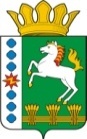 КОНТРОЛЬНО-СЧЕТНЫЙ ОРГАН ШАРЫПОВСКОГО РАЙОНАКрасноярского краяЗаключениена проект Решения Холмогорского сельского Совета депутатов «О внесении изменений и дополнений в решение сельского Совета депутатов от 13.12.2018  № 22-123 Р  «О бюджете поселения на 2019 год и плановый период 2020-2021 годов» ( в ред. от 29.03.2019 № 23-132Р от 31.10.2019 № 33-157р)17 декабря 2019 год                    							№ 170Настоящее экспертное заключение подготовлено Контрольно – счетным органом Шарыповского района на основании ст. 157 Бюджетного  кодекса Российской Федерации, ст. 9 Федерального закона от 07.02.2011 № 6-ФЗ «Об общих принципах организации и деятельности контрольно – счетных органов субъектов Российской Федерации и муниципальных образований», ст. 5 Решения Шарыповского районного Совета депутатов от 20.09.2012 № 31/289р «О внесении изменений и дополнений в Решение Шарыповского районного Совета депутатов от 21.06.2012 № 28/272р «О создании Контрольно – счетного органа Шарыповского района» (в ред. от 20.03.2014 № 46/536р, от 25.09.2014 № 51/573р, 26.02.2015 № 56/671р) и в соответствии со стандартом организации деятельности Контрольно – счетного органа Шарыповского района СОД 2 «Организация, проведение и оформление результатов финансово – экономической экспертизы проектов Решений Шарыповского районного Совета депутатов и нормативно – правовых актов по бюджетно – финансовым вопросам и вопросам использования муниципального имущества и проектов муниципальных программ» утвержденного приказом Контрольно – счетного органа Шарыповского района от 16.12.2013 № 29, Соглашения от 20.01.2015 «О передаче Контрольно-счетному органу Шарыповского района полномочий Контрольно-счетного органа Холмогорского  сельсовета по осуществлению внешнего муниципального финансового контроля».Представленный на экспертизу проект Решения Холмогорского сельского Совета депутатов «О внесении изменений и дополнений в решение  сельского Совета депутатов от 13.12.2018 № 22-123Р «О бюджете поселения на 2019 год и плановый период 2020-2021 годов» (в ред. от 29.03.2019 № 23-132Р, от 31.10.2019 № 33-157р) направлен в Контрольно – счетный орган Шарыповского района 16 декабря 2019 года, разработчиком данного проекта Решения является администрация Холмогорского сельсовета.Мероприятие проведено 16-17 декабря 2019 года.В ходе подготовки заключения  Контрольно – счетным органом Шарыповского района были проанализированы следующие материалы:- проект Решения Холмогорского сельского Совета депутатов «О внесении изменений и дополнений в решение сельского Совета депутатов от 13.12.2018 № 22-123Р «О бюджете поселения на 2019 год и плановый период 2020-2021 годов»; - Решение Холмогорского сельского Совета депутатов от 13.12.2018 № 22-123Р «О бюджете поселения на 2019 год и плановый период 2020-2021  годов» (в ред. от 29.03.2019 № 23-132Р, от 31.10.2019 № 33-157р). Согласно статье 5 Решения Холмогорского сельского Совета депутатов от 13.12.2018 № 22-123Р «О бюджете поселения на 2019 год и плановый период 2020-2021 годов» администрация Холмогорского сельсовета вправе в ходе исполнения бюджета поселения вносить изменения в сводную бюджетную роспись бюджета поселения на 2019 год и плановый период 2020-2021 годов.При проведении экспертизы проекта Решения проведены:- оценка соответствия внесенного проекта Решения сведениям и документам, явившимся основанием его составления;- оценка соответствия текстовой части и структуры проекта Решения требованиям бюджетного законодательства Российской Федерации;- анализ предлагаемых изменений бюджетных ассигнований по доходам, расходам и источникам финансирования дефицита бюджета, оценка обоснованности таких изменений.В результате экспертизы проекта Решения и финансово – экономических обоснований предлагаемых к утверждению увеличений бюджетных ассигнований по расходам бюджета поселения, подтверждающих потребность выделения дополнительных ассигнований в указанных в проекте Решения суммах по средствам местного и краевого бюджетов установлено:Представленным проектом Решения предлагается в основные характеристики бюджета Холмогорского сельсовета Шарыповского района на 2019 год внести изменения в текстовую часть и приложения к Решению о бюджете, изложив их в новой редакции в соответствии с представленным проектом Решения.Предлагаемые к утверждению изменения текстовой части Решения о бюджете соответствуют бюджетному законодательству и законодательно установленным полномочиям органов местного самоуправления.Предлагаемые в проекте Решения основные характеристики бюджета Холмогорского сельсовета Шарыповского района представлены в таблице 1.Основные характеристики бюджета Холмогорского сельсовета на 2019 годТаблица 1Согласно проекту Решения прогнозируемый общий объем доходов бюджета поселения на 2019 увеличился в сумме 398 577,00 руб. (1,45%) за счет  безвозмездных поступлений.Согласно проекту Решения общий объем расходов бюджета поселения на 2019 год увеличился в сумме 398 577,00 руб. (1,43%).Анализ предлагаемых к утверждению и перераспределению показателей плановых значений по расходам бюджета поселения в разрезе функциональной классификации расходов представлены в таблице 2.Изменения показателей плановых значений по расходам в разрезе функциональной классификации расходов бюджета на 2019 год Таблица 2										                  (руб.)По подразделу 0102 «Функционирование высшего должностного лица субъекта РФ и органа местного самоуправления» увеличение бюджетных ассигнований в сумме 7 839,00 руб. (1,07%) в связи с увеличением заработной платы с 01.10.2019 на 4,3%.По подразделу 0104 «Функционирование Правительства РФ, высших органов исполнительной власти субъектов РФ, местных администраций» увеличение бюджетных ассигнований в сумме 46 117,39 руб. (1,01%), в том числе:- увеличение в сумме 27 511,00 руб. на увеличение заработной платы с 01.10.2019 на 4,3%;- увеличение в сумме 6 300,00 руб. на повышение минимальных размеров окладов (должностных окладов), ставок заработной платы работников бюджетной сферы края, которым предоставляется региональная выплата, и выплату заработной платы отдельным категориям работников бюджетной сферы края в части, соответствующей размерам заработной платы, установленным для целей расчета региональной выплаты, в связи с повышением размеров их оплаты труда;            - увеличение в сумме 32 700,00 руб. на региональные выплаты и выплаты, обеспечивающие уровень заработной платы работникам бюджетной сферы не ниже размера минимальной заработной платы (минимального размера оплаты труда);           - увеличение в сумме 1 000,00 руб. на оплату налогов, пошлин и сборов;           - уменьшение в сумме 21 393,61 руб. в связи с перераспределением на другие подразделы.По подразделу 0113 «Другие общегосударственные вопросы» увеличение бюджетных ассигнований в сумме 142,00 руб. (0,18%) на выполнение государственных полномочий по созданию и обеспечению деятельности административных комиссий.По подразделу 0314 «Пропаганда по предупреждению террористических акций» увеличение бюджетных ассигнований в сумме 500,00 руб. (400,00%).По подразделу 0501 «Жилищное хозяйство» увеличение бюджетных ассигнований в сумме 2 600,00 руб. (7,74%) на содержание муниципального имущества, находящегося в муниципальной собственности Холмогорского сельсовета.По подразделу 0502 «Коммунальное хозяйство» увеличение бюджетных ассигнований в сумме 204 378,61 руб. (27,96%), в том числе:- в сумме 150 507,00 руб. на замену насоса на КНС-2 в с.Холмогорское, ул. Декабристов, 28А;- в сумме 38 578,00 руб. на текущий ремонт сетей водоснабжения от ТК-16 до ТК у жилого дома № 3 по ул. Строителей в с.Холмогорское;- в сумме 30 893,61 руб. на возмещение выпадающих доходов организациям жилищно – коммунального комплекса. По подразделу 0503 «Благоустройство» увеличение бюджетных ассигнований в сумме 135 000,00 руб. (5,97%), в том числе:- в сумме 35 000,00 руб. на текущий ремонт уличного освещения в с.Береш и с.Холмогорское;- в сумме 100 000,00 руб. на устройство ограждений территории прилегающей к филиалу Линевский СК МБУК «Холмогорская ЦКС».По подразделу 1001 «Пенсионное обеспечение» увеличение бюджетных ассигнований в сумме 2 000,00 руб. (100,00%) для выплаты пенсии за выслугу лет лицам, замещающим должности муниципальной службы.Перераспределены бюджетные ассигнования по подразделу 0409 «Дорожное хозяйство» в сумме 5 391,00 руб. с мероприятия «Содержание улично-дорожной сети сельского поселения и искусственных сооружений на них за счет средств дорожного фонда Холмогорского сельсовета» на мероприятие «Реализация мероприятий, направленных на повышение безопасности дорожного движения» на мероприятие «Капитальный ремонт и ремонт автомобильных дорог общего пользования местного значения за счет средств дорожного фонда Холмогорского сельсовета».Дефицит бюджета и источники финансирования дефицита бюджета поселения  остаются без изменения.  Сумма дефицита бюджета поселения соответствует  статье 92.1 Бюджетного кодекса Российской Федерации.Статья 11 «Дорожный фонд Холмогорского сельсовета» проекта Решения  излагается в новой редакции:«Утвердить объем бюджетных ассигнований дорожного фонда Холмогорского сельсовета-  на 2019 год в сумме 4 302 098,53 руб., в том числе за счет остатка денежных средств 2018 года – 11 502,53 руб., за счет акцизов по подакцизным товарам (продукции), производимым на территории Российской Федерации – 778 900,00 руб., за счет налога на доходы физических лиц – 0,00 руб., за счет межбюджетных трансфертов из краевого бюджета – 3 511 696,00 руб.;- на 2020 год в сумме 1 944 034,00 руб., в том числе  за счет акцизов по подакцизным товарам (продукции), производимым на территории Российской Федерации – 755 800,00 руб., за счет налога на доходы физических лиц – 0,00 руб., за счет межбюджетных трансфертов из краевого бюджета – 1 188 234,00 руб.;- на 2021 год в сумме 2 094 178,00 руб., в том числе за счет акцизов по подакцизным товарам (продукции), производимым на территории Российской Федерации – 859 600,00 руб., за счет налога на доходы физических лиц – 0,00 руб., за счет межбюджетных трансфертов из краевого бюджета – 1 234 578,00 руб.».Приложения 1, 4, 5, 6, 7, 8, 9, 10, 11, 13 к Решению излагаются в новой редакции согласно приложений 1-10 к проекту Решения.При проверке правильности планирования и составления проекта Решения  нарушений не установлено.На основании выше изложенного Контрольно – счетный орган Шарыповского района предлагает Холмогорскому сельскому Совету депутатов принять проект Решения Холмогорского сельского Совета депутатов «О внесении изменений и дополнений в решение сельского Совета депутатов от 13.12.2018 № 22-123Р «О бюджете поселения на 2019 год и плановый период 2020-2021 годов» (в ред. от 29.03.2019 № 23-132Р, от 31.10.2019 № 33-157р).АудиторКонтрольно – счетного органа							И.В. Шмидтнаименование показателяосновные характеристики бюджета на 2019 год (руб.)основные характеристики бюджета на 2019 год (руб.)основные характеристики бюджета на 2019 год (руб.)основные характеристики бюджета на 2019 год (руб.)наименование показателядействующее Решение о бюджетеРешение о бюджете с учетом предлагаемых измененийизменение% измененияпрогнозируемый общий объем доходов бюджета поселения27 530 366,4027 928 943,40+ 398 577,00101,45общий объем расходов бюджета поселения27 836 731,9628 235  308,96+ 398 577,00101,43дефицит бюджета поселения306 365,56306 365,560,000,00 источники финансирования дефицита бюджета поселения306 365,56306 365,560,000,00наименование показателя бюджетной классификацииРаздел, подразделпредыдущая редакция предлагаемая редакция отклонение% отк.12345 (4-3)6Общегосударственные вопросы01005 394 130,505 448 228,8954 098,39101,00функционирование высшего должностного лица субъекта РФ и органа местного самоуправления0102729 254,00737 093,007 839,00101,07функционирование Правительства РФ, высших органов исполнительной власти субъектов РФ, местных администраций01044 558 376,504 604 493,8946 117,39101,01резервные фонды011129 000,0029 000,000,00100,00другие общегосударственные вопросы011377 500,0077 642,00142,00100,18Национальная оборона0200343 900,00343 900,000,00100,00мобилизационная и вневойсковая подготовка0203343 900,00343 900,000,00100,00Национальная безопасность и правоохранительная деятельность0300288 714,00289 214,00500,00100,17защита населения и территории от чрезвычайных ситуаций природного и техногенного характера, гражданская оборона0309131 000,00131 000,000,00100,00обеспечение пожарной безопасности0310157 714,00157 714,000,00100,00пропаганда  по предупреждению террористических акций03140,00500,00500,00100,00Национальная экономика04004 312 098,534 312 098,530,00100,00дорожное хозяйство04094 302 098,534 302 098,530,00100,00Другие вопросы в области национальной экономики041210 000,0010 000,000,00100,00Жилищно - коммунальное хозяйство05003 026 748,933 368 727,54341 978,61111,30жилищное хозяйство050133 600,0036 200,002 600,00107,74коммунальное хозяйство0502730 953,03935 331,64204 378,61127,96благоустройство05032 262 195,902 397 195,90135 000,00105,97Культура, кинематография08003 543 300,003 543 300,000,00100,00культура08013 543 300,003 543 300,000,00100,00Социальная политика10000,002 000,002 000,00100,00пенсионное обеспечение10010,002 000,002 000,00100,00Межбюджетные трансферты общего характера бюджетам субъектов РФ и муниципальных образований140010 927 840,0010 927 840,000,00100,00прочие межбюджетные трансферты общего характера140310 927 840,0010 927 840,000,00100,00ВСЕГО РАСХОДЫ27 836 731,9628 235 308,96398 577,00101,43